PROVIDENCE  HIGH  SCHOOL  BOY’S  BASKETBALL  CAMP  2017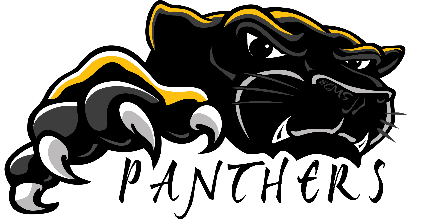 CAMP  OBJECTIVESThe purpose of the camp is to teach and develop basketball skills, good sportsmanship, and knowledge in all phases of the game of basketball. The daily program will consist of fundamental skill instruction, skill contests, team play, and individual instruction.CAMP STAFFThe camp director is Providence High School Head Basketball Coach Larry Epperly. The staff will include Panther Assistant Coaches and Players.FACILITESAll activities will take place in the Providence High School Gymnasium.AGESThe camp is open to boys ages 7-14.DATESThere will be two great weeks. The first session will run June 19 - June 22. The second week will run from July 10 – July 13.TIMEThe camp will run Monday - Thursday 1:00 pm - 5:00 pm.COSTThe camp is $125.00 per camper.REGISTRATIONAll campers will check in 30 minutes before camp on June 19th and July 10th.FOR MORE INFORMATION CALL COACH LARRY EPPERLY AT 252-414-8467NAME _______________________________________________________________________________ADDRESS _____________________________________________________________________________AGE __________ GRADE __________ PHONE _______________________________________________PARENT SIGNATURE ____________________________________________________________________